 H O T Ă R Â R E A  Nr. 34din  7 martie 2016privind aprobarea rectificării Bugetului de venituri și cheltuieli al Municipiului Dej  pe anul 2016      Consiliul local al Municipiului Dej, întrunit în ședința ordinară din data de 7 martie 2016,     Având în vedere proiectul de hotărâre, prezentat din iniţiativa primarului Municipiului Dej, întocmit în baza Raportului Nr. 5.097 din data de 1 martie 2016, al Direcției Economice din cadrul Primăriei Municipiului Dej prin care se supune spre aprobare rectificarea Bugetului de venituri și cheltuieli al Municipiului Dej  pe anul 2016, proiect avizat favorabil în ședința de lucru a comisiei economice din data de 7 martie 2016;În conformitate cu  prevederile ’art. 19’, alin. (2) din Legea Nr. 273/2006 – Lege privind finanțale publice locale, cu privire la rectificarea bugetului de venituri și cheltuieli;Ținând cont de prevederile ’art. 36’, alin. (4), lit. a) și ’art. 45’, alin. (2), lit. a) din Legea administraţiei publice locale Nr. 215/2001, republicată, cu modificările şi completările ulterioare,H O T Ă R Ă Ş T E: 	Art. 1.  Aprobă rectificarea bugetului de venituri și cheltuieli al Municipiului Dej, pe anul 2016, cu suma de 800,00 mii lei, astfel:	Total venituri ………………………………………………………….   800,00 mii leidin care:          Sume defalcate din T.V.A., cod 11.02.06 ……………………..    800,00 mii lei	Total cheltuieli ………………………………………………………    800,00 mii leidin care:	Cap. 51.02.20 – autorități publice………………………………     50.00 mii lei	Cap. 67.02.71 – cultură, recreere……………………………….    720,00 mii lei	Cap. 70,02.71 – Locuințe, servicii ………………………………      30,00 mii lei        Art. 2. Aprobă aducerea din trimestrul al IV-lea în trimestrul I a sumei de 341 mii lei pentru finanțarea cheltuielilor descentralizate aferente drepturilor salariale din învățământul preuniversitar de stat.Art. 3. Cu ducerea la îndeplinire a prevederilor prezentei hotărâri se încredințează Direcția Economică din cadrul Primăriei Municipiului  Dej.Preşedinte de şedinţă,Kovrig Anamaria MagdalenaNr. consilieri în funcţie -  19						Nr. consilieri prezenţi   -  18Nr. voturi pentru	   -  17	Nr. voturi împotrivă	   -   	Abţineri	               - 1 			        Contrasemnează,                                                                                                   Secretar                                                                                               Jr. Pop Cristina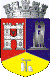 ROMÂNIAJUDEŢUL CLUJCONSILIUL LOCAL AL MUNICIPIULUI DEJStr. 1 Mai nr. 2, Tel.: 0264/211790*, Fax 0264/223260, E-mail: primaria@dej.ro